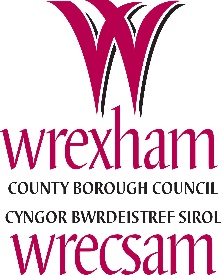  BOROUGH COUNCILPOST:			ADMINISTRATION AND ORGANISATION – LEVEL 2           PAY GRADE – G04  (Point range 4-5) Job I.D. 1133PURPOSE:		Under the instruction/guidance of senior staff: provide general administrative/financial support to the school.DIMENSIONS (as per school)________________________________MAIN DUTIES AND RESPONSIBILITIESORGANISATIONUndertake reception duties, answering general telephone and face to face enquiries and signing in visitorsAssist with pupil first aid/welfare duties, looking after sick pupils, liaising with parents/staff etc.Assist in arrangements for schools trips, events etc.ADMINISTRATIONProvide general clerical/admin. support e.g. photocopying, filing, faxing, complete standard forms, respond to routine correspondence Maintain manual and computerised records/management information systemsProduce lists/information/data as required e.g. pupils dataUndertake typing and word-processing and other IT based tasksTake notes at meetingsSort and distribute mailUndertake administrative procedures Maintain and collate pupil reportsUndertake routine administration of school lettings and other uses of school premisesRESOURCESOperate relevant equipment/ICT packages (e.g. word, excel, databases, spreadsheets, Internet)Maintain stock and supplies, cataloguing and distributing as requiredOperate uniform/snack/other ‘shops’ within the schoolProvide general advice and guidance to staff, pupils and othersUndertake general financial administration e.g. processing ordersRESPONSIBILITIESBe aware of and comply with policies and procedures relating to child protection, health, safety and security, confidentiality and data protection, reporting all concerns to an appropriate personBe aware of and support difference and ensure equal opportunities for allContribute to the overall ethos/work/aims of the schoolAppreciate and support the role of other professionalsAttend and participate in relevant meetings as required 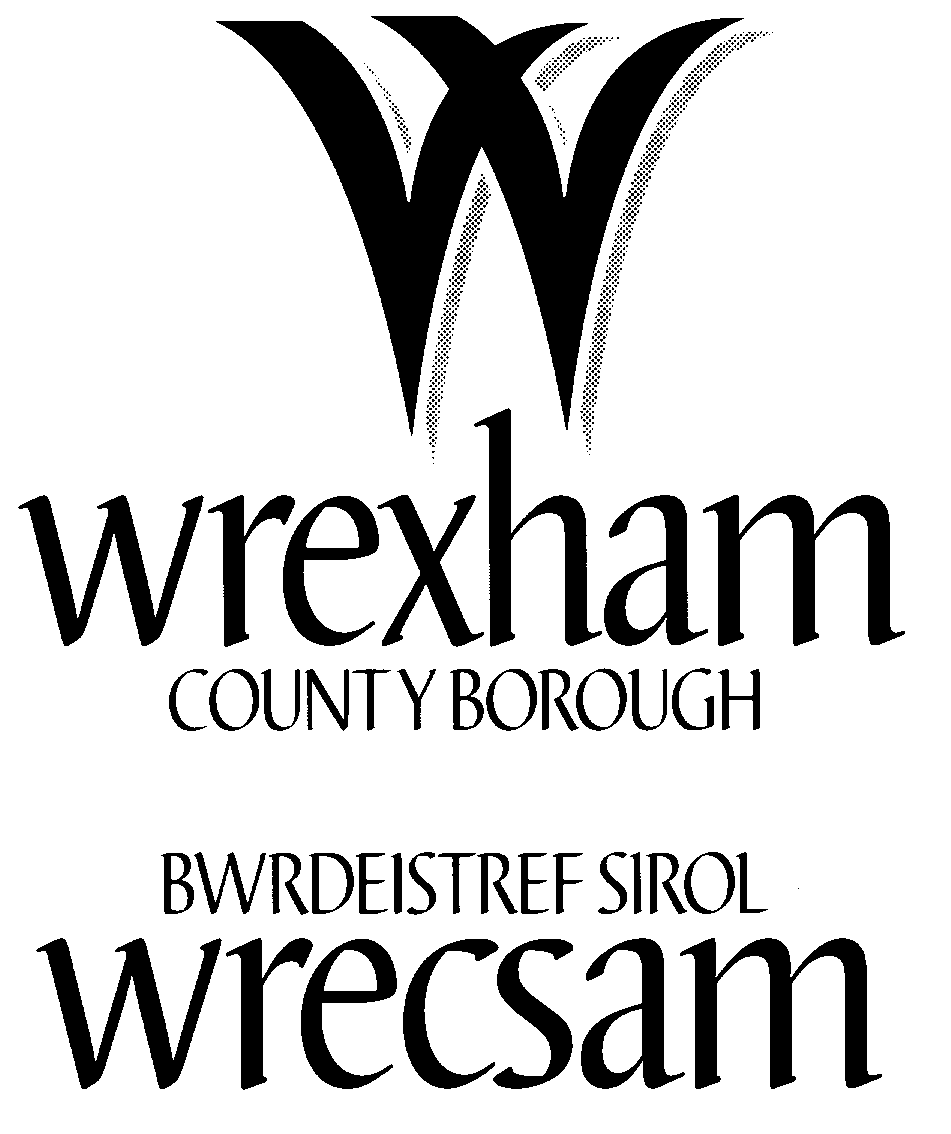  BOROUGH COUNCILPOST:			ADMINSTRATION AND ORGANISATION – LEVEL 2PURPOSE:	Under the instruction/guidance of senior staff: provide general administrative/financial support to the school.JOB DESCRIPTIONPERSON SPECIFICATIONITEMESSENTIALDESIRABLEQualificationsNVQ 2 or equivalent qualification or experience in relevant disciplineGood numeracy/literacy skillsExperienceGeneral clerical/administrative/financial workKnowledge and SkillsAppropriate knowledge of first aidEffective use of ICT packagesUse of relevant equipment/resourcesGood keyboard skillsKnowledge of relevant polices/codes of practice & awareness of relevant legislationAbility to relate well to children and adultsWork constructively as part of a team, understanding school roles & responsibilities and your own position within theseAbility to identify own training & development needs & cooperate with means to address these